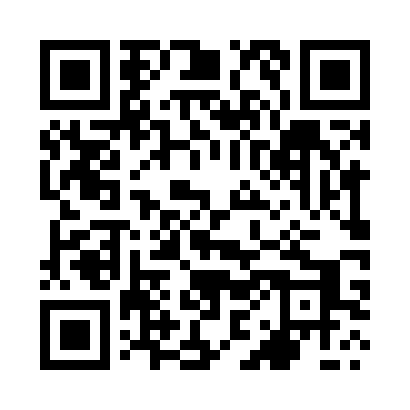 Prayer times for Salno, PolandWed 1 May 2024 - Fri 31 May 2024High Latitude Method: Angle Based RulePrayer Calculation Method: Muslim World LeagueAsar Calculation Method: HanafiPrayer times provided by https://www.salahtimes.comDateDayFajrSunriseDhuhrAsrMaghribIsha1Wed2:335:1412:465:558:1810:502Thu2:325:1212:465:568:2010:513Fri2:315:1012:455:578:2210:524Sat2:315:0812:455:588:2410:525Sun2:305:0612:455:598:2510:536Mon2:295:0412:456:008:2710:547Tue2:285:0212:456:018:2910:548Wed2:275:0012:456:028:3110:559Thu2:274:5912:456:038:3210:5610Fri2:264:5712:456:048:3410:5611Sat2:254:5512:456:058:3610:5712Sun2:254:5312:456:068:3710:5813Mon2:244:5212:456:078:3910:5914Tue2:234:5012:456:088:4110:5915Wed2:234:4812:456:098:4211:0016Thu2:224:4712:456:108:4411:0117Fri2:214:4512:456:118:4611:0118Sat2:214:4412:456:128:4711:0219Sun2:204:4212:456:138:4911:0320Mon2:204:4112:456:148:5011:0421Tue2:194:3912:456:158:5211:0422Wed2:194:3812:456:158:5311:0523Thu2:184:3712:456:168:5511:0624Fri2:184:3612:456:178:5611:0625Sat2:174:3412:466:188:5711:0726Sun2:174:3312:466:198:5911:0827Mon2:164:3212:466:209:0011:0828Tue2:164:3112:466:209:0211:0929Wed2:164:3012:466:219:0311:0930Thu2:154:2912:466:229:0411:1031Fri2:154:2812:466:239:0511:11